2019年12月吉日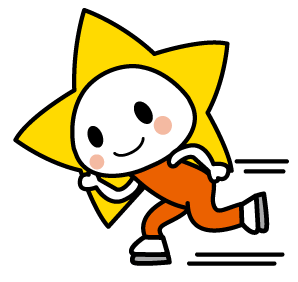 ゼネラルオリエンテーション＆アスリート理解およびショートトラックスピードスケートコーチクリニック開催のお知らせ認定NPO法人スペシャルオリンピックス日本(SON)・東京では、活動に参加する人がSOの理念や活動方針、特徴などについてきちんと理解し、より充実した活動を行えるよう、また、一人でも多くの方にSOを支援していただけるよう、SO概論(ゼネラルオリエンテーション)とアスリート理解の講習会を定期的に開催しています。今回は、ショートトラックスピードスケートコーチクリニックとの同時開催です。参加ご希望の方は、申込用紙にご記入の上、お申込みください。日　時：2020年1月11日(土) 9時30分～10時00分　受付　　　　　　　　　　　　　　　　13時30分～15時00分　ゼネラルオリエンテーション		10時00分～11時30分　スピードスケート　実技　　　　15時10分～16時10分　アスリート理解12時20分～13時20分　スピードスケート　講義　　　　16時10分～16時30分　質疑応答・修了証授与会　場：江戸川区スポーツランド　（東京都江戸川区東篠崎1-8-1）◆都営新宿線「篠崎」下車 京成バス「江戸川スポーツランド」行　または「瑞江駅」行に乗車　「スポーツランド入口」下車定　員：30名　（申し込みは先着順とします）締切り：2020年1月　6日（月）　	申込み：下記申込書をFAX・郵送・Eメール添付のいずれかにてSON・東京 事務局までご提出ください。〒169-0051　東京都新宿区西早稲田2－3－18－75号室TEL：03-6380-3135 FAX：03-6380-3136 E-MAIL：office@son-tokyo.or.jp 申込み締切日：2020年1月6日（月）※切り取らず、全体をFAXもしくはE-MAIL添付してください※ご記入いただいた個人情報は、本講習会およびSON東京の管理目的にのみ使用します。法人外に情報が流出しないよう最善の注意をもって管理します区　分（選んで下さい）・アスリート  ・ボランティア  ・ファミリー ・アスリート  ・ボランティア  ・ファミリー ・アスリート  ・ボランティア  ・ファミリー ・アスリート  ・ボランティア  ・ファミリー ・アスリート  ・ボランティア  ・ファミリー ・アスリート  ・ボランティア  ・ファミリー ・アスリート  ・ボランティア  ・ファミリー 所属地区所属地区所属地区所属地区ID（東京地区の方はご記入ください）130SON・　　　　　　　　SON・　　　　　　　　SON・　　　　　　　　SON・　　　　　　　　(ふりがな)　　　　お名前性別年齢ご住所〒　　　－〒　　　－〒　　　－〒　　　－〒　　　－〒　　　－〒　　　－〒　　　－〒　　　－〒　　　－〒　　　－当日の連絡先(     　　)(     　　)(     　　)(     　　)(     　　)(     　　)(     　　)(     　　)(     　　)(     　　)(     　　)E-MailアドレスもしくはFAX番号参加項目（参加するものにチェックして下さい）□ゼネラルオリエンテーション＆アスリート理解　　　　□スピードスケート□ゼネラルオリエンテーション＆アスリート理解　　　　□スピードスケート□ゼネラルオリエンテーション＆アスリート理解　　　　□スピードスケート□ゼネラルオリエンテーション＆アスリート理解　　　　□スピードスケート□ゼネラルオリエンテーション＆アスリート理解　　　　□スピードスケート□ゼネラルオリエンテーション＆アスリート理解　　　　□スピードスケート□ゼネラルオリエンテーション＆アスリート理解　　　　□スピードスケート□ゼネラルオリエンテーション＆アスリート理解　　　　□スピードスケート□ゼネラルオリエンテーション＆アスリート理解　　　　□スピードスケート□ゼネラルオリエンテーション＆アスリート理解　　　　□スピードスケート□ゼネラルオリエンテーション＆アスリート理解　　　　□スピードスケート　コーチクリニック受講回数＊GOA（　　　　　　回目）　　　　　　＊スピードスケート（　　　　　　　回目）＊GOA（　　　　　　回目）　　　　　　＊スピードスケート（　　　　　　　回目）＊GOA（　　　　　　回目）　　　　　　＊スピードスケート（　　　　　　　回目）＊GOA（　　　　　　回目）　　　　　　＊スピードスケート（　　　　　　　回目）＊GOA（　　　　　　回目）　　　　　　＊スピードスケート（　　　　　　　回目）＊GOA（　　　　　　回目）　　　　　　＊スピードスケート（　　　　　　　回目）＊GOA（　　　　　　回目）　　　　　　＊スピードスケート（　　　　　　　回目）＊GOA（　　　　　　回目）　　　　　　＊スピードスケート（　　　　　　　回目）＊GOA（　　　　　　回目）　　　　　　＊スピードスケート（　　　　　　　回目）＊GOA（　　　　　　回目）　　　　　　＊スピードスケート（　　　　　　　回目）＊GOA（　　　　　　回目）　　　　　　＊スピードスケート（　　　　　　　回目）認定コーチ□取得ずみ　　　　　　　　□未取得□取得ずみ　　　　　　　　□未取得□取得ずみ　　　　　　　　□未取得□取得ずみ　　　　　　　　□未取得□取得ずみ　　　　　　　　□未取得□取得ずみ　　　　　　　　□未取得□取得ずみ　　　　　　　　□未取得□取得ずみ　　　　　　　　□未取得□取得ずみ　　　　　　　　□未取得□取得ずみ　　　　　　　　□未取得□取得ずみ　　　　　　　　□未取得